UNIVERSITETET 
I OSLO Institutt for litteratur, områdestudier og europeiske språk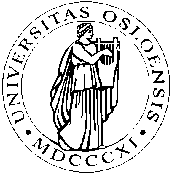 SKOLEEKSAMEN2011/VÅR 20115 siderITA1101 - Italiensk språk4  timer							      		            31. mai 2011Tillatte hjelpemidler:Ettspråklig italiensk orbok: Nuovo dizionario italiano Garzanti (liten eller stor utgave), med skjult grammatikkdel. Alternativt kan Lo Zingarelli minore (liten eller stor utgave) brukes. Alle svar skal skrives på innføringsark. Ingen svar skal skrives på dette oppgavearket!COMPRENSIONE DEL TESTOEs. n°1	Leggi attentamente il seguente testo e rispondi al questionario.Vediamo cosa dice una donna incinta al bambino che aspetta.Vorrei che tu fossi una donna … Vorrei che tu fossi una donna. Vorrei che tu provassi un giorno ciò che provo io: non sono affatto d'accordo con mia madre la quale pensa che nascere donna sia una disgrazia. Lo so: il nostro è un mondo fabbricato dagli uomini per gli uomini, la loro dittatura è così antica che si estende perfino al linguaggio. Si dice uomo per dire uomo e donna, si dice bambino per dire bambino e bambina, si dice omicidio per indicare l'assassinio di un uomo e di una donna. [...] Eppure, o proprio per questo, essere donna è così affascinante. È un'avventura che richiede un tale coraggio, una sfida che non annoia mai. [...] Dovrai batterti continuamente. E spesso, quasi sempre, perderai. Ma non dovrai scoraggiarti. Battersi è molto più bello che vincere, viaggiare è molto più bello che arrivare: quando sei arrivato o hai vinto, avverti un gran vuoto. E per superare quel vuoto devi metterti in viaggio di nuovo, crearti nuovi scopi.Ma se nascerai uomo io sarò contenta lo stesso. E forse di più perché ti saranno risparmiate tante umiliazioni, tanti abusi. Se nascerai uomo, ad esempio, non dovrai temere d'essere violentato nel buio di una strada. Non dovrai servirti di un bel viso per essere accettato al primo sguardo, di un bel corpo per nascondere la tua intelligenza. Non subirai giudizi malvagi quando dormirai con chi ti piace. Naturalmente ti toccheranno altre schiavitù, altre ingiustizie: neanche per un uomo la vita è facile, sai. Poiché avrai i muscoli più saldi, ti chiederanno di portare fardelli più pesanti. Poiché avrai la barba, rideranno se tu piangi e perfino se hai bisogno di tenerezza. Ti ordineranno di uccidere o essere ucciso alla guerra. Eppure, o proprio per questo, essere un uomo sarà un'avventura altrettanto meravigliosa. Se nascerai uomo, spero che sarai un uomo come io l'ho sempre sognato: dolce coi deboli, feroce coi prepotenti, generoso con chi ti vuole bene.( ridotto da Lettera ad un bambino mai nato di Oriana Fallaci )1 A.	Senza preoccuparti delle parole sconosciute, indica a quale paragrafo corrisponde ogni  affermazione.1°         2°Per le donne la vita è difficile da sempre.                      		 	Una bella presenza è sempre un vantaggio.                 	  	  	A volte la lingua è poco democratica.                        	    Il risultato non è quel che conta di più.                      		    La vita non è facile neanche per gli uomini.                    	    Bisogna sempre guardare avanti.                            		    Avrai più libertà.                                             	    Sono le difficoltà a rendere la vita interessante.                 	    1B. 	Vocabolario - Scrivi i sostantivi che derivano dai verbi presenti nel testo e viceversaB 1. 	assassinio B 2. 	sfida B 3. 	scoraggiarsi B 4. 	vincereB 5. 	violentareB 6. 	giudizio1C.     Cercate nel testo...- Collega ciascuna voce al significato corrispondenteC1. 	sventura                                                                                           -battersiC2. 	predominio assoluto e incontrastato.                                               -fardelloC3. 	lottare                                                                                               -disgraziaC4.	essere costretto a sopportare                                                            -subireC5.	peso                                                                                                  -dittatura1D. 	E ora racconta … - Scegli una delle seguenti tracce: (150-200 parole)D1.	 Racconta una notizia di cronaca, vera o immaginaria, possibilmente originale e curiosa.D2.	 Racconta una fiaba. Inizia con “C’era una volta….”D3.	 Racconta un’esperienza divertente o avventurosa vissuta con uno o più amici.D4.	 Hai un pomeriggio libero con chi vorresti passarlo? Dove ti piacerebbe andare? Perché?              Descrivi l’aspetto fisico ed alcune caratteristiche della personalità della persona con cui              vorresti uscire.GRAMMATICAEs. n°2  Metti i pronomi combinati e completa le forme del passato:    Non usare le forme contratte.1.	Hai portato alla segretaria la lista degli studenti?No, ………………ha portat…….Marta.2.	Chi ci prenota due posti per il concerto di sabato?…………..  ha già prenotat……Enrico!3.	Mi hai preparato il dolce?Si, ………….ho preparat ….ieri.4. 	Dove avete conosciuto Elisabetta e Milena?………………ha presentat….. zia Teresa.Es. n°3   Passato prossimo o imperfetto?Osserva questi esempi di frasi con il passato prossimo e l'imperfetto e prova  a scrivere in italiano delle regole per spiegare perché in queste frasi sono stati usati questi due tempi verbaliNel 1569 nasceva a Napoli da una famiglia borghese Gianbattista Marino.Quando sono andato al cinema ho incontrato Marco.Potevi dirmi che dovevo leggere tutto il libro!Quando ero in Francia ero sempre stanco perché  andavo a dormire tardi.Sono stata in Francia dal 2004 al 2006.Es.  n°4  Congiuntivo.Completa queste frasi e decidi per ciascuna se il rapporto temporale tra il verbo della principale e , quello della secondaria è di contemporaneità , di posteriorità  o di anteriorità . E’ incredibile che in questo periodo (fare) ……………………..………….……. . così caldo!. ( 	....................................................)2. 	Quando sono andata a Londra  mi sembrava che Giulio (evitarmi)…..………………… (....................................................)3. 	Siamo contenti che tua figlia(vincere)……………………………………….il concorso.(....................................................)4. 	Quando sono tornata a casa Carlo non c’era. Ho pensato (lui andare)……………..…… ……………… al cinema con Loredana.(....................................................)E’ impossibile che i miei figli alla festa (comportarsi) da maleducati!(...............................................................)Es.  n°5	Completa le frasi al condizionale (presente o passato) Eravamo sicuri  che i vostri genitori (divertirsi)………………………….. durante lo spettacolo.Perché Eva  (doversi)…………………………..trasferire a Bologna il prossimo anno? L’anno scorso (io volere)……………………………….comprare un’altra bicicletta. Es. n°6	Periodo ipotetico. Completa le frasi liberamente.Se vendo la mia casa in centro, ………………Se vincessimo alla lotteria, ……………….…..Se ci fossimo incontrati dieci anni fa,oggi …….Es. n°7	Volgi le frasi alla forma passiva. Mantieni  inalterati  il modo e il tempo.Dobbiamo lavare la frutta .Tutti gli insegnanti prendono le ferie in luglio.Molti attori frequenteranno questo ristorante il prossimo anno.Hvis du ønsker begrunnelse: Ta kontakt med din faglærer på e-post innen 1 uke etter at sensuren er kunngjort i StudentWeb. Oppgi navn og kandidatnummer. Sensor bestemmer om begrunnelsen skal gis skriftlig eller muntlig.